ПОСТАНОВЛЕНИЕот “ ____ “ _______ 2017 г. № _____а.  ХакуринохабльОб утверждении административного регламента по сопровождению инвестиционных проектов в МО «Шовгеновский район»В соответствии с Федеральным законом от 6 октября 2003 года N 131-ФЗ «Об общих принципах организации местного самоуправления в Российской Федерации», Федеральным законом от 25 февраля 1999 г. N 39-ФЗ «Об инвестиционной деятельности в Российской Федерации, осуществляемой в форме капитальных вложений», приказом Министерства экономического развития и торговли Республики Адыгея № 200-п от 24.06.2015 года «Об утверждении методических рекомендаций по внедрению Стандарта деятельности органов местного самоуправления по обеспечению благоприятного инвестиционного климата в муниципальных образованиях» глава администрации МО «Шовгеновский район»ПОСТАНОВИЛ:1. Утвердить административный регламент по сопровождению инвестиционных проектов в муниципальном образовании «Шовгеновский район» (далее регламент) (приложение).2. Настоящее постановление опубликовать в районной газете «Заря» и разместить на официальном сайте администрации муниципального образования «Шовгеновский район».3. Постановление «Об утверждении административного регламента по сопровождению инвестиционных проектов в муниципальном образовании «Шовгеновский район»» вступает в силу со дня его официального опубликования.4. Контроль за исполнением настоящего Постановления возложить на заместителя главы администрации муниципального образования «Шовгеновский район» А. З. Аутлева.Глава администрацииМО «Шовгеновский район»                                                              А.Д. МеретуковРегламентпо сопровождению инвестиционных проектов вмуниципальном образовании «Шовгеновский район»1. Общие положения1. Настоящий регламент основан на принципе «одного окна» в соответствии с требованиями к деятельности администрации МО «Шовгеновский район» по обеспечению благоприятного инвестиционного климата в целях снижения административных барьеров при реализации инвестиционных проектов на территории муниципального образования «Шовгеновский район».  2. Для целей настоящего регламента используются следующие термины и понятия: инвестиционный проект – обоснование экономической целесообразности, объема и сроков осуществления капитальных вложений, в том числе необходимая проектная документация, разработанная в соответствии с законодательством Российской Федерации, а также описание практических действий по осуществлению инвестиций (бизнес-план); инвестор – субъект инвестиционной деятельности, реализующий или планирующий реализацию инвестиционного проекта, приобретающий имущественные права на создаваемые в результате реализации инвестиционного проекта объекты капитального строительства частной собственности; инвестиционная площадка – свободные производственные или хозяйственные площади, предназначенные для реализации инвестиционных проектов, обеспеченные необходимой для реализации инвестиционных проектов инфраструктурой;сопровождение инвестиционных проектов – комплекс последовательных действий по оказанию информационно-консультационного и организационного содействия инвесторам в реализации инвестиционных проектов;организация инфраструктуры поддержки субъектов малого и среднего предпринимательства – юридическое лицо, зарегистрированное в форме коммерческой или некоммерческой организации, которое создается, осуществляет свою деятельность или определяется в качестве поставщика (исполнителя, подрядчика) поставки товаров, выполнения работ, оказания услуг для муниципальных нужд при реализации муниципальных программ развития субъектов малого и среднего предпринимательства, обеспечивает условия для создания субъектов малого и среднего предпринимательства и оказания им поддержки; участники регламента – куратор инвестиционного проекта, назначенный главой администрации муниципального образования «Шовгеновский район», структурные подразделения органов местного самоуправления муниципального образования «Шовгеновский район», осуществляющие функции по оказанию муниципальных услуг в соответствующих сферах экономической деятельности, организации инфраструктуры поддержки субъектов малого и среднего предпринимательства. 3.Сопровождение инвестиционных проектов в муниципальном образовании «Шовгеновский район» основывается на принципах:  - объективности и экономической обоснованности принимаемых решений; - открытости и доступности для всех инвесторов информации, необходимой для осуществления инвестиционной деятельности, за исключением случаев, предусмотренных законодательством Российской Федерации в отношении государственной, служебной или коммерческой тайны; - равноправия инвесторов; - обязательности исполнения принятых решений, неизменности прав инвесторов; - сбалансированности публичных и частных интересов. 4. Сопровождение инвестиционных проектов, реализуемых и (или) планируемых к реализации на территории муниципального образования, осуществляется в форме оказания консультационной, информационной и организационной поддержки инициатору инвестиционного проекта или инвестору, направленной на:своевременное получение инициатором инвестиционного проекта (инвестором) необходимых согласований и разрешений в органах местного самоуправления муниципального образования «Шовгеновский район» в соответствии с их компетенцией;содействие в организации переговоров, встреч, совещаний, консультаций, направленных на решение вопросов, возникающих в процессе реализации инвестиционного проекта;своевременное информирование инициаторов инвестиционных проектов (инвесторов) о новых формах государственной поддержки инвестиционной деятельности, предоставляемых на территории муниципального образования,  в Республике Адыгея  в соответствии с законодательством Российской Федерации и Республики Адыгея, о возможных способах повышения квалификации и программах переподготовки кадров для реализации инвестиционного проекта, а также о планируемых международных, общероссийских и региональных выставках;подготовку предложений и организацию предоставления мер государственной поддержки и (или) использования механизмов государственно-частного партнерства;содействие в поиске инвесторов для реализации инвестиционных проектов, поступивших от инициаторов инвестиционных проектов.2. Рассмотрение обращений инвестора3. Инвестор в целях реализации инвестиционного проекта имеет право обратиться к любому участнику регламента за получением консультации по вопросам, связанным с: - организацией сопровождения инвестиционных проектов; - реализацией инвестиционного проекта, а также требованиями, предъявляемыми к инвестиционному проекту для предоставления поддержки в формах и случаях, предусмотренных законодательством Российской Федерации, Республики Адыгея;- реализацией инвестиционного проекта с использованием механизмов, предусмотренных Федеральным законом от 21 июля 2005 года № 115-ФЗ «О концессионных соглашениях» и Федеральным законом от 13 июля 2015 года № 224-ФЗ «О государственно-частном партнерстве, муниципально-частном партнерстве в Российской Федерации и внесении изменений в отдельные законодательные акты Российской Федерации»; - реализацией инвестиционного проекта, а также требованиями, предъявляемыми к инвестиционному проекту, для предоставления поддержки за счет организаций инфраструктуры поддержки субъектов малого и среднего предпринимательства. 4. Инвестор в целях реализации инвестиционного проекта и организации его сопровождения представляет информацию о планируемом к реализации инвестиционном проекте (далее - Заявка), содержащую его описание, основные характеристики и требования к размещению. 5. Заявка может быть подана Инвестором: а) в электронном виде путем заполнения ее формы и направления ее на электронный адрес  администрации муниципального образования «Шовгеновский район» (e-mail: sho101@mail.ru). б) на бумажном носителе в адрес  администрации муниципального образования «Шовгеновский район» (адрес: Республика Адыгея, Шовгеновский район, а. Хакуринохабль,  ул. Шовгенова, 9). 6. Куратор инвестиционного проекта, определенный главой администрации МО «Шовгеновский район», рассматривает Заявку и в срок не более 10 рабочих дней направляет Инвестору информационное уведомление о результатах предварительного рассмотрения. 7. Куратор инвестиционного проекта оказывает информационно-консультационное сопровождение инвестиционного проекта путем: обеспечения Инвестора информацией о возможностях размещения инвестиционного проекта (инвестиционных площадках, существующих предприятиях, готовых рассматривать предложения о сотрудничестве и т.д.), информацией о социально-экономическом положении, кадровом потенциале муниципального образования, транспортных схемах, природных ресурсах и т.д.; обеспечения посещения Инвестором инвестиционных площадок, помощь в организации и проведении переговоров (с органами местного самоуправления, с энергетическими компаниями, потенциальными партнерами и т.д.); предоставления исчерпывающей информации о возможных инструментах поддержки инвестиционной деятельности; консультирования Инвестора по вопросам, связанным с реализацией инвестиционного проекта, о потенциальных возможностях, которые Инвестор может использовать при реализации инвестиционного проекта (кооперация с существующими предприятиями, функционирующими в муниципальном образовании и т.д.); размещения презентации инвестиционного проекта на официальном сайте администрации муниципального образования «Шовгеновский район» в сети Интернет с целью информирования заинтересованных лиц. 8. Куратор инвестиционного проекта оказывает организационное сопровождение инвестиционного проекта в: размещении инвестиционного проекта на инвестиционной площадке; оформлении прав на земельный участок под строительство; согласовании проектной документации на строительство, получении разрешения на строительство объекта и сдачи его в эксплуатацию; оформлении прочей разрешительной документации, необходимой для реализации инвестиционного проекта; подбор земельного участка, готового для реализации инвестиционного проекта, и содействие по предоставлению земельного участка в минимально возможные в соответствии с действующим законодательством сроки; выдача разрешения на строительство в минимально возможные в соответствии с действующим законодательством сроки; организационное содействие по подключению к инженерным сетям (газ, теплоснабжение, водоснабжение, энергоснабжение), а также в организации встреч инвесторов с ресурсоснабжающими организациями; проведение мониторинга реализации инвестиционных проектов, в пределах компетенции администрации муниципального образования «Шовгеновский район» с привлечением уполномоченных государственных органов; в случае возникновения при реализации инвестиционного проекта проблемных вопросов, не относящихся к компетенции администрации муниципального образования «Шовгеновский район», направляется запрос в соответствующий федеральный орган власти, орган исполнительной власти Республики Адыгея, иные организации. 9. Предоставление Инвесторам государственной, муниципальной поддержки осуществляется в порядке, установленном федеральным законодательством, законодательством Республики Адыгея и муниципального образования. 10. К сопровождению инвестиционного проекта могут быть привлечены хозяйствующие субъекты, осуществляющие финансово-технический аудит и надзор, предоставляющие экспертные, консультационные, инжиниринговые услуги, а также специализированные центры и агентства, сторонние организации для участия в проведении презентационных мероприятий. Привлечение указанных хозяйствующих субъектов осуществляется в соответствии с федеральным законодательством и законодательством Республики Адыгея. 11. Проведение подготовительных, согласительных и разрешительных процедур в территориальных органах, федеральных органов государственной власти, органах исполнительной власти Республики Адыгея, органах местного самоуправления муниципального образования «Шовгеновский район» осуществляется в соответствии с административными регламентами, утвержденными действующим законодательством Российской Федерации, Республики Адыгея, муниципального образования «Шовгеновский район».Управляющий  делами администрации  				         В.А. Беданоков РЕСПУБЛИКА АДЫГЕЯАдминистрация муниципального образования«Шовгеновский район»385440, а. Хакуринохабль, ул. Шовгенова, 9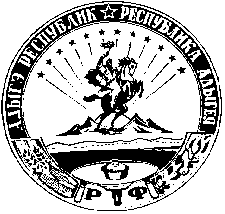 АДЫГЭ РЕСПУБЛИКМуниципальнэ образованиеу«Шэуджэн район»иадминистрацие385440, къ. Хьакурынэхьабл,ур. Шэуджэным ыцI, 9